Publicado en Madrid el 27/07/2022 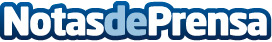 No confiar en ofertas de viaje sospechosamente bajas, Allianz Partners aconseja sobre cómo evitar fraudes¿Cómo saber si una agencia de viajes es legal? o ¿cómo detectar un posible fraude durante la compra de un paquete vacacional? son algunos de los interrogantes a los que el equipo de asistencia jurídica de Allianz Partners respondeDatos de contacto:Beatriz Toribio+34 639 269 253Nota de prensa publicada en: https://www.notasdeprensa.es/no-confiar-en-ofertas-de-viaje-sospechosamente Categorias: Nacional Finanzas Turismo Seguros http://www.notasdeprensa.es